 Nr.35501   din data de 12  decembrie  2022P R O C E S – V E R B A Lal ședinței de îndată a Consiliului Local al Municipiului Dej  încheiat azi, 9 decembrie 2022, convocată în conformitate cu prevederile art. 133, alin. (2) și 134 alin (1) și (2)  din Ordonanța de Urgență Nr. 57/2019, conform Dispoziției Primarului Nr. 1.505 din data de9 decembrie  2022,		         Lucrările s-au  desfășurat on-line, cu următoareaORDINE DE ZI:      1. Proiect de hotărâre  privind  participarea Municipiului Dej la implementarea proiectului “ Velo Apuseni – Amenajare trasee cicloturistice în munții Apuseni, pe zona Județelor Bihor, Cluj și Alba” din investiția 1.4” Implementarea a 3000 Km de trasee cicloturistice la nivel național” finanțay din P.N.R.R., Compinenta 11- Turism și cultură.La ședință sunt prezenți 15 consilieri, domnul Primar Morar Costan, domnul jurist Horațiu Alexandru Iosip .Ședința publică este condusă de domnul consilier Stan Daniel, ședința fiind legal constituită. Consilierii au fost convocați prin Adresa Nr. 35.372  din data de 9 decembrie 2022.Lipsesc motivat: domnii consilieri: Buburuz Simion - Florin, Feier Iuliu - Ioan, doamnele consiliere:  Haitonic Teodora - Stela și Meșter Maria - Alina.Președintele de ședință, domnul consilier Stan Daniel supune spre aprobare:  Ordinea de zi a ședinței de îndată din data de 9 decembrie 2022, care este votată  cu 14 voturi  ”pentru”.Punctul 1. Proiect de hotărâre privind participarea Municipiului Dej la implementarea proiectului “ Velo Apuseni – Amenajare trasee cicloturistice în munții Apuseni, pe zona Județelor Bihor, Cluj și Alba” din investiția 1.4” Implementarea a 3.000 Km de trasee cicloturistice la nivel național” finanțay din P.N.R.R.,Compinenta 11- Turism și cultură.Domnul primar Morar Costan: Este un nou proiect european care trebuie depus de către reprezentanții celor trei județe, Cluj, Alba și Bihor în termen scurt. Acest circuit velo are 3.000 km, intră în zona noastră pe la Mintiul – Gherlii, Mănăstirea, Dumbrava Roșie, 1 Mai, Ion Pop Reteganu. Noi mai avem 2 trasee: pe D.N.1 C – pista biciclete în zona Digului, Strada 1 Mai, Mărășești, Gheorghe Șincai, sensul giratoriu, Aleea Raoul Șorban, Șomcutului, Huhurez, Vad.Urmează studiul de fezabilitate și dorim să ne integrăm și noi în acest proiect.Se trece la constatarea și votul comisiilor de specialitate: Comisia pentru activități economico – financiare și agricultură, doamnul consilier Lupan Ștefan – aviz favorabil;  Comisia juridică și disciplină pentru activitățile de protecție socială, muncă, protecția copilului, doamna consilier Muncelean Teodora, aviz favorabil;  Comisia pentru activități social – culturale, culte, învățământ, sănăte și familie – domnul consilier Moldovan Horațiu – Vasile - aviz favorabil;	Luări de cuvânt: domnul consilier Itu Mircea – Vasile: Ar trebui să avem un Plan de dezvoltare urbanistic bine documentat . Acest proiect nu poate fi implementat atâta timp cât sunt probleme cu pistele de biciclete de pe Strada 1 Mai, probleme cu trotuarele, pe Strada Nicolae Titulescu, Bistriței.	Domnul primar Morar Costan:  Avem o Strategie de dezvoltare pe care ați votat-o cu toții, dacă avem această posibilitate cu trei trasee pe fonduri europene, noi trebuie să asigurăm la intrarea și la ieșirea din oraș condițiile optime de implementare a acestui proiect.Votat  cu 14 voturi ”pentru”, 1 vot ”abținere”, domnul consilier  Itu Mircea - Vasile.Domnul primar Morar Costan:  Ultima ședință de consiliu local din acest an va avea loc în data de 16 decembrie. Nemaifiind alte probleme pe ordinea de zi, președintele de ședință, domnul consilier Stan Daniel declară închise lucrările ședinței de îndată.         Președinte de ședință,                                  Secretar General al Municipiului Dej,                  Stan Daniel                                                      Jr. Pop Cristina           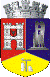 ROMÂNIAJUDEŢUL CLUJCONSILIUL LOCAL AL MUNICIPIULUI DEJStr. 1 Mai nr. 2, Tel.: 0264/211790*, Fax 0264/223260, E-mail: primaria@dej.ro 